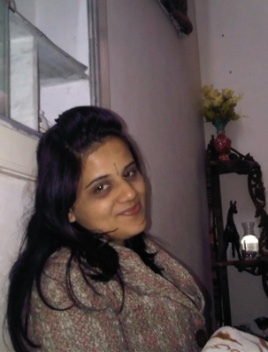 Personal InformationDate and Place of Birth:	26/11/1982	jaipur, IndiaAddress: 381 sector 8 vidhyadhar nagar,jaipur(Rajasthan)IndiaE-mail: shrin.shekhawat@gmail.comTelephone: +91 9829135355 Education and QualificationUNIVERSITY OF RAJASTHAN: INTERNATIONAL COLLEGE FOR GIRLS IN ENGLISH LITTERATURE,                             SOCIOLOGY & COMPUTER APPLICATION IN year 2005SYMBIOSIS PUNE: Done MBA in HR year 2008.LanguagesHindi & English: Native languageENGLISH: Advanced, oral and written expression. As I studied throughout in Convent SchoolCompleted My Graduation & Post Graduation in English.Computer SkillsMicrosoft Office/Open OfficeInternetSurfingTyping Tutor for enhancing my speed of TypingLanguages Visual Basic, DOS, C, C++HtmlJavaDone one Year Diploma DISM in Computers from Aptech InstituteHad Computers in My Graduation too Work ExperienceJune 2008- April 2011: Worked as an HR in K.K Logistics, IndiaOctober 2006- MAY 2008: Branding Manager in Dwarka Gems Ltd.May-September 2006: Processing Supervisior in ICICI Bank,Jaipur, India.Dec-April 2005: English teacher for Senior students in Modern School, India.Jan-November 2004: English teacher for High School students named Candelwick School in India.Other relevant informationIndian driving license  (vehicles < 3,500 kg)